Publicado en Castellbisbal, Barcelona el 07/11/2017 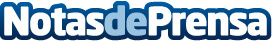 Purina colabora con Fundación Adecco y Associació CRIT para socializar a futuros perros de terapia16 voluntarios de Purina convivirán durante diez meses con Moka y Tana, dos cachorros labradores, para ayudarles a convertirse en perros de terapia. Los voluntarios recibirán formación específica que les capacitará como Auxiliares Técnicos en Intervenciones Asistidas con Perros. Purina ha editado un vídeo donde se muestra los primeros días de los canes en sus oficinas de Castellbisbal. 
Datos de contacto:Carmen Ortega-MonasterioNota de prensa publicada en: https://www.notasdeprensa.es/purina-colabora-con-fundacion-adecco-y Categorias: Sociedad Cataluña Veterinaria Mascotas Solidaridad y cooperación Recursos humanos Oficinas http://www.notasdeprensa.es